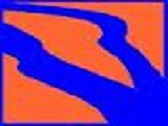              Two Rivers Family Practice Patient Responsibilities      Please initial after reading each statement.1. All patients are responsible for rescheduling cancelled appointments, especially those forreviewing tests that were performed. There is a fee for no showing appointments. Anyonearriving 15 minutes later than the scheduled appointment time will be asked to reschedule. Thisis to prevent interfering with the appointments of the patients who are after you in ourworkday. INITIAL _____________2. All patients are responsible to know the details of their insurance, including coverage,participating labs and diagnostic imaging centers, and participating specialists and hospitals.Please read and make yourself familiar with the details of your insurance policy as every policy isdifferent. Please verify these facts prior to asking for a referral for consultation with a specialistINITIAL _____________3. Please be aware that providers cannot examine and diagnose over the phone. Antibiotics andcontrolled substances will not be prescribed without an office visit. INITIAL _____________4. Your yearly physical is separate from followup visits for chronic conditions or from acuteproblems. Please do not try to combine the two as the time set for the physical is strictly for thephysical. A separate appointment is required for follow up of other chronic conditions or acuteproblems. INITIAL _____________5. If patient is under age 18, they will need to be accompanied by a parent or guardian. INITIAL___________6. It is the patient’s responsibility to notify the office of any change in insurance and to provide theoffice with a copy of the new insurance card before services are rendered. INITIAL ___________7. It is our goal to provide excellent care for our patients with respect and compassion. By thesame token, it is imperative that patients treat the staff with courtesy and respect also. Abusivelanguage and treatment of the staff will not be tolerated and it is grounds for immediatedismissal from the practice. INITIAL _____________Dr. Capraro and staff welcome you to our practice and we hope our relationship can be a productiveand enjoyable one.